INFORMATION FOR RE-EVALUATION OF ENVIRONMENTAL DOCUMENT VALIDITY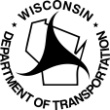 Wisconsin Department of TransportationDT2095        1/2018PROJECT ID:       PROJECT NAME:       PROJECT TERMINI:       ORIGINAL PROJECT ID (if different from ID above):      STATE OF WISCONSINDEPARTMENT OF TRANSPORTATION	Region Approving Authority [Name, Title] [Sign and Print]			         Date	Bureau of Technical Services Director 			         DateU.S. DEPARTMENT OF TRANSPORTATIONFEDERAL HIGHWAY ADMINISTRATIONWisconsin Division	FHWA Approving Authority [Name, Title] [Sign and Print Name]			         DateThis re-evaluation has been prepared in accordance with the requirements of the following documents as applicable; Council on Environmental Quality Regulations for  Implementing the Procedural Provisions of the National Environmental Policy Act 40 CFR 1500-1508; Federal Highway Administration Environmental Impact and Related Procedures 23 CFR 771; Federal Highway Administration Technical Advisory T 6640.8A; the Wisconsin Environmental Policy Act; Wisconsin Administrative Code Chapter Trans 400 and the policy of WisDOT to evaluate the status of a project's environmental documentation prior to authorization of each major project development step.Elements considered in the re-evaluation are:Changes in scope, design of the project or fundingChanges in laws, rules, codesChanges to the existing environmentChanges to project impacts and mitigationBefore beginning preparation of this re-evaluation document, consultation must occur between the preparer, the Region Environmental Coordinator, the Environmental Process and Documentation Section liaison and FHWA (if federal funding or a federal action is involved) to ensure a re-evaluation is applicable, and is so, what information should be included and the level of public involvement required.Has this consultation occurred?   Yes      No Draft ER      Final ER      EA      FONSI      Draft EIS      Final EIS     ROD     Latest Re-evaluation Other, describe:      Approval Date of Original Environmental Document:       Approval Date(s) of Previous Re-evaluation(s):       Termini of Original Environmental Document:         (See Exhibit      )Termini of This Re-evaluation (Study Area):        (See Exhibit      )RE-EVALUATION IMPACT COMPARISON MATRIXAll estimates in the ‘Original Document’ column including costs are based on conditions described in the original, approved document at the time of preparation in the year of expenditure (YOE). All estimates in the ‘Re-evaluation’ column, including costs, are based on present conditions described in this document at the time of preparation in the year of expenditure (YOE).  Additional agency or public involvement may change these estimates in the future.  Attach the Alternatives Comparison Matrix or other summary of impacts table from the original environmental document as an appendix.  If other re-evaluations have been done of the original environmental, also attach all previously completed Re-evaluation Impact Comparison Matrixes. UPDATED ENVIRONMENTAL COMMITMENTS DOCUMENTComplete this page and attach a copy to the revised Design Study Report and the PS&E submittal package if project changes have resulted in changes or additions to the environmental commitments identified in the original approved environmental document.  All original commitments that remain applicable along with any updated or added commitments should be included in the ‘Commitment’ column. Indicate which commitments were included in the original document and which commitments are new or updated.1. PURPOSE OF THIS RE-EVALUATION2. ORIGINAL ENVIRONMENTAL DOCUMENT TYPE AND PROJECT TERMINI3. PROPOSED ACTIONYESNOHave there been any changes to the following since the approval of the original environmental document:The project scope?The project design?The project funding sources?The project delivery or construction schedule?Describe changes:      Describe changes:      Describe changes:      Describe changes:      4. PURPOSE AND NEEDYESNOHave there been any changes to the project purpose and need since the approval of the original environmental document including changes or updates to underlying analyses such as traffic data, crash data or infrastructure condition?Briefly describe the purpose and need in the original approved document:      If ‘YES’ is checked, describe the changes or updates:      Briefly describe the purpose and need in the original approved document:      If ‘YES’ is checked, describe the changes or updates:      Briefly describe the purpose and need in the original approved document:      If ‘YES’ is checked, describe the changes or updates:      Briefly describe the purpose and need in the original approved document:      If ‘YES’ is checked, describe the changes or updates:      5. AFFECTED ENVIRONMENT & ENVIRONMENTAL CONSEQUENCESIdentify if there have been any changes in the affected environment or project impacts from those identified in the original approved environmental document.  For each ‘YES’, describe the change and include a statement regarding whether or not the change will result in a new significant impact not identified in the original document. If the change results in a new significant impact, supplemental or new environmental documentation is required.  Include any supporting analysis, studies or comparison maps as an attachment to this document.  Summarize all changes on the Re-evaluation Impact Comparison Matrix and indicate any changes to commitments on the Updated Environmental Commitments Document.  If the resource is not present in the study area, put an “X” in the “NO” box and no further information is needed.Identify if there have been any changes in the affected environment or project impacts from those identified in the original approved environmental document.  For each ‘YES’, describe the change and include a statement regarding whether or not the change will result in a new significant impact not identified in the original document. If the change results in a new significant impact, supplemental or new environmental documentation is required.  Include any supporting analysis, studies or comparison maps as an attachment to this document.  Summarize all changes on the Re-evaluation Impact Comparison Matrix and indicate any changes to commitments on the Updated Environmental Commitments Document.  If the resource is not present in the study area, put an “X” in the “NO” box and no further information is needed.Identify if there have been any changes in the affected environment or project impacts from those identified in the original approved environmental document.  For each ‘YES’, describe the change and include a statement regarding whether or not the change will result in a new significant impact not identified in the original document. If the change results in a new significant impact, supplemental or new environmental documentation is required.  Include any supporting analysis, studies or comparison maps as an attachment to this document.  Summarize all changes on the Re-evaluation Impact Comparison Matrix and indicate any changes to commitments on the Updated Environmental Commitments Document.  If the resource is not present in the study area, put an “X” in the “NO” box and no further information is needed.Identify if there have been any changes in the affected environment or project impacts from those identified in the original approved environmental document.  For each ‘YES’, describe the change and include a statement regarding whether or not the change will result in a new significant impact not identified in the original document. If the change results in a new significant impact, supplemental or new environmental documentation is required.  Include any supporting analysis, studies or comparison maps as an attachment to this document.  Summarize all changes on the Re-evaluation Impact Comparison Matrix and indicate any changes to commitments on the Updated Environmental Commitments Document.  If the resource is not present in the study area, put an “X” in the “NO” box and no further information is needed.Affected Environment ChangesYESNOHave there been any changes in the affected environment within or adjacent to the project area that could affect any impact categories (e.g. transportation infrastructure, protected resources, land use plans, etc.)?Describe changes:      Describe changes:      Describe changes:      Describe changes:      Law, Regulation and Policy ChangesYESNOHave there been any changes to laws, regulations and policies that could affect any impact categories?Describe changes:      Describe changes:      Describe changes:      Describe changes:      Land Use, Transportation and Other PlansYESNOHave there been any changes to the following since the approval of the original environmental document:The State Transportation Improvement Program or other state plans?                                                                                               The Regional Land Use Plan, Region Transportation Plan, Transportation Improvement Program?                                                                                               Local land use or transportation plan(s)?                                                                                               The potential for the project to have adverse indirect and cumulative effects on land use or transportation?Describe changes:      Describe changes:      Describe changes:      Describe changes:      Right of Way ChangesYESNOHave there been any changes to the following since the approval of the original environmental document: The right of way requirements for the project (in final design or construction)?Describe changes or any right of way that has already been acquired:      Describe changes or any right of way that has already been acquired:      Describe changes or any right of way that has already been acquired:      Describe changes or any right of way that has already been acquired:      Social and Cultural ImpactsYESNOHave there been any changes to the following since the approval of the original environmental document:The number of residential acquisitions/relocations required?The project’s effect on neighborhoods or community cohesion?The project’s effect on travel patterns and accessibility (e.g. vehicular, commuter, bicycle, or pedestrian)?The project’s effect on schools, recreation areas, churches, businesses, police and fire protection, etc.?The project’s effects on the elderly, handicapped, non-drivers or transit-dependent?Has the U.S. Census been updated?Unresolved project issues or concerns of an Indian Tribe?Describe changes for each ‘YES’ above including any acquisitions that have already occurred:      Describe changes for each ‘YES’ above including any acquisitions that have already occurred:      Describe changes for each ‘YES’ above including any acquisitions that have already occurred:      Describe changes for each ‘YES’ above including any acquisitions that have already occurred:      Environmental Justice ImpactsYESNOIs there an Environmental Justice population in the study area? If ‘NO’, describe the methodology(ies) to make this determination:      If ‘YES’, have there been any changes to the following since the approval of the original environmentaldocument:The project’s effects related to each resource category on minority or low income populations as defined in DOT Order 5610.2(a), May 2, 2012 and DOT Order 6640.23A, June 14, 2012?If ‘YES’, describe changes, including any changes to previously proposed mitigation and/or environmental commitments:       Economic and Farmland ImpactsYESNOAre there businesses or farmlands in the study area? If ‘YES’, have there been any changes to the following since the approval of the original environmental document:The number of business acquisitions/relocations required?The project’s potential to have adverse economic impacts on the regional and/or local economy, such as the effects of the project on development, tax revenues and public expenditures, employment opportunities, accessibility, and retail sales?The project’s potential to have adverse effect on established businesses or business districts?The project’s impact on farmland or farming operations?Describe changes, including any changes to previously proposed mitigation and/or environmental commitments:      Historic Resource/Archaeological/Burial Site ImpactsYESNOAre there historic/archeological resources or burial sites in the study area? If ‘YES’, have there been any changes to the following since the approval of the original environmental document: The status of National Register-listed or eligible sites in the project area?The conclusions reached in the original environmental document regarding the project’s effect on cultural and historical resources?The project activities described in consultation or findings letters previously submitted to SHPO or other consulting parties?Describe changes, including any changes to previously proposed mitigation and/or environmental commitments:      Section 4(f)/Section 6(f)/Other Uniquely Funded LandsYESNOAre there Section 4(f), 6(f) or other uniquely funded lands in the study area? If ‘YES’, have there been any changes to the following since the approval of the original environmental document:The status of Section 4(f) properties affected by the proposed action or the project’s effects on such properties?The determination of whether the project would ‘“use” land from a Section 4(f) property?The status of Section 6(f) or other uniquely funded properties affected by the proposed action?The determination of whether the use of a Section 6(f) or other uniquely funded property is a “conversion of use” per Section 6(f) of the LWCFA or other regulation/statute?Describe changes, including any changes to previously proposed mitigation and/or environmental commitments and attach appropriate Section 4(f) and Section 6(f) documentation:      Wetland ImpactsYESNOAre there wetlands in the study area? Are new wetland delineations required? If ‘YES’ to either, have there been any changes to the following since the approval of the original environmental document:The project’s wetland impacts? If yes, complete a b and c. Attach resource agency coordination.Total acres of impact (original/changed):      Total acres of temporary impact included in the total acres above (original/changed):      Total fill quantities in wetlands (original/changed):      The project wetland mitigation measures?Was a Least Environmentally Damaging Practicable Alternative (LEDPA) determination made?If “YES’, was the LEDPA determination re-validated?Describe changes, including any changes to previously proposed mitigation and/or environmental commitments:      Rivers, Streams, Lakes, Springs and Wells InvolvementYESNOAre there rivers, streams, lakes, springs or wells in the study area? If ‘YES’, have there been any changes to the following since the approval of the original environmental document:The project’s effects on water bodies?The project’s effects on a navigable water body as defined by USCG (Section 9)?The project’s effects on Waters of the U.S. as defined by the USACE (Section 404) other than those wetlands described in Item 5.J above?The project’s effects on Navigable Waters of the U.S. as defined by the USACE (Section 10)?The project’s effects on a designated Wild and Scenic River or land adjacent to a Wild and Scenic River?The project’s effects on springs or wells?Describe changes, including any changes to previously proposed mitigation and/or environmental commitments:      Floodplains ImpactsYESNOAre there floodplains or floodways in the study area? If ‘YES’, have there been any changes to the following since the approval of the original environmental document:The project’s encroachment into the 100-year floodplain?The project’s potential to encroach on a regulatory floodway?The project’s consistency with local flood protection standards and E.O. 11988?Was FHWA required to make an Only Practicable Alternative Finding under 23 CFR 650.113?If ‘YES’, was the Only Practicable Alternative Finding re-validated?Describe changes, including any changes to previously proposed mitigation and/or environmental commitments:      Fish and Wildlife ImpactsYESNOIs there fish, wildlife or migratory bird species or habitat in the study area? If ‘YES’, have there been any changes to the following since the approval of the original environmental document:The project’s effects on wildlife or fish species or habitat?The project’s effect on migratory birds?Describe changes, including any changes to previously proposed mitigation and/or environmental commitments:      Threatened and Endangered Species (T&E) ImpactsYESNOAre there any federally-listed T&E species or critical habitat in the study area?Are there any state-listed T&E species in the study area? If ‘YES’, have there been any changes to the following since the approval of the original environmental document:The status of listed, proposed or candidate T&E species that will be directly or indirectly affected by the project?The status of critical habitat for federally-listed species in the project area?The project’s effect or the WDNR/U.S.F&WS affect finding on listed, proposed or candidate T&E species or designated critical habitat for federally-listed species?Describe changes, including any changes to previously proposed mitigation and/or environmental commitments:      Unique Upland HabitatYESNOHas any unique upland habitat been identified in the study area? If ‘YES’, have there been any changes to the following since the approval of the original environmental document:The project’s effect on identified unique upland habitat?Describe changes, including any changes to previously proposed mitigation and/or environmental commitments:      Air Quality (Conformity)YESNOHave there been any changes to the following since the approval of the original environmental document:the project’s effect on a non-attainment area or maintenance area, which will require a new or revised conformity determination?the requirement to perform a hot-spot analysis for mobile source air toxics or PM2.5?Describe changes, including any changes to previously proposed mitigation and/or environmental commitments:      Noise ImpactsYESNOHave there been any changes to the following since the approval of the original environmental document:The project’s scope or design that would change the project to or from a Type I project per Procedure 23-10-1 of the WisDOT Facilities Development Manual?Factors that influence sound levels as described in Section 23-15 of the WisDOT Facilities Development Manual that would require a revision to the noise analysis completed for the original environmental document?Determinations regarding the feasibility and reasonability of mitigation for identified noise impacts?Describe results of a new noise analysis, identification of new impacts, newly identified noise sensitive receptors or changes in noise abatement measures.  If noise abatement was determined feasible and reasonable, identify what public involvement has occurred and explain what public involvement is still required.      Hazardous Materials or Contaminated SitesYESYESNONOHave hazardous materials or contaminated sites been identified in the study area? If ‘YES’, have there been any changes to the following since the approval of the original environmental document:The status of known or potentially contaminated sites within or adjacent to the existing and/or proposed ROW?Any proposed excavation plans adjacent to, or within, a known contaminated site?The potential for encountering contamination during construction?Additional bridge repairs or replacements requiring asbestos inspection?Describe changes, including any changes to previously identified remediation plans and/or environmental commitments:      Stormwater ImpactsYESNOHave there been any changes to the following since the approval of the original environmental document:The project’s involvement with a public or private drinking water source?The project’s effect on discharges of stormwater into waters of state?The project’s effect on a WisDOT Phase I or II stormwater management area?Changes to the stormwater management methodologies resulting from project scope or design changes?Describe changes, including any changes to previously proposed mitigation and/or environmental commitments:      Construction ImpactsYESNOHave there been any changes to the following since the approval of the original environmental document:Temporary degradation of water quality?Temporary wetland impacts?Temporary stream diversion?Temporary degradation of air quality?Temporary delays and detours of traffic?Temporary impacts on businesses?Temporary noise impacts?Other construction impacts?Describe changes, including any changes to previously proposed mitigation and/or environmental commitments:      Permits and AuthorizationsYESNOAre permits or other authorizations following environmental documentation approval such as a Section 404 permits for work in waters of the United States required for work in the study area?If ‘YES’, have there been any changes to the status of permits and authorizations since the approval of the original environmental document?Describe changes:      Describe changes:      Describe changes:      Describe changes:      6. COMMENTS AND COORDINATION CONDUCTEDYESNOHas public and/or agency coordination occurred since the approval of the original environmental document?Describe all outreach and coordination efforts conducted for this project since approval of the original environmental document.  Discuss pertinent issues raised by the public and other agencies.  Attach applicable correspondence and responses.  If no additional public involvement was conducted, explain why.      7. ENVIRONMENTAL RE-EVALUATION DETERMINATIONYESNOThe supporting information included in this re-evaluation indicate that the original approved environmental decision remains valid.The changes in the project scope, identification of new significant environmental impacts not previously evaluated, changes to environmental commitments or public controversy identified through the supporting information included in this re-evaluation indicate a new or supplemental environmental document is required. [If ‘Yes’, consultation with the Region Environmental Coordinator, Local Roads Program Management Consultant or BTS-EPDS Region Liaison and FHWA, as appropriate, is required.]PROJECT PARAMETERSUnit of MeasureUnit of MeasureOriginal DocumentRe-evaluationChangeYear of ExpenditureYearYearN/AProject LengthMilesMilesPRELIMINARY COST ESTIMATE (YOE)PRELIMINARY COST ESTIMATE (YOE)PRELIMINARY COST ESTIMATE (YOE)PRELIMINARY COST ESTIMATE (YOE)PRELIMINARY COST ESTIMATE (YOE)PRELIMINARY COST ESTIMATE (YOE)ConstructionMillion $Million $Real EstateMillion $Million $TOTAL   Million $Million $LAND CONVERSIONSLAND CONVERSIONSLAND CONVERSIONSLAND CONVERSIONSLAND CONVERSIONSLAND CONVERSIONSTotal Area Converted to ROWAcresAcresREAL ESTATE  REAL ESTATE  REAL ESTATE  REAL ESTATE  REAL ESTATE  REAL ESTATE  Number of Farms AffectedNumberNumberTotal Area Required From Farm Operations AcresAcresAIS Required Yes  No Yes  NoFarmland RatingScoreScoreTotal Buildings RequiredNumberNumberHousing Units RequiredNumberNumberCommercial Units RequiredNumberNumberOther Buildings or Structures RequiredNumber & TypeNumber & TypeENVIRONMENTAL FACTORSENVIRONMENTAL FACTORSENVIRONMENTAL FACTORSENVIRONMENTAL FACTORSENVIRONMENTAL FACTORSENVIRONMENTAL FACTORSIndirect Effects  Yes  No Yes  No Yes  NoCumulative Effects  Yes  No Yes  No Yes  NoEnvironmental Justice Populations  Yes  No Yes  No Yes  NoNational Register Listed or Eligible Historic Structures Impacted or Potentially ImpactedNumberNumberNational Register Listed or Eligible Archeological Sites Impacted or Potentially ImpactedNumberNumber106 MOA Required Yes  No Yes  No Yes  NoBurial Site Protection (authorization required) Yes  No Yes  No Yes  NoSection 4(f) Evaluation Required Yes  No Yes  No Yes  NoSection 6(f) Land Conversion Required Yes  No Yes  No Yes  NoFloodplain Impacts Yes  No Yes  No Yes  NoUnique Upland Habitat Identified Yes  No Yes  No Yes  NoTotal Wetlands FilledAcresAcresStream CrossingsNumberNumberThreatened/Endangered Species Yes  No Yes  No Yes  NoNoise Analysis RequiredTotal Receptors ImpactedNumberNumber Yes  No Yes  NoContaminated SitesNumberNumberEnvironmental FactorCommitment (If none, include ‘No special or updated commitments required.’)General EconomicsBusiness AgricultureCommunity or ResidentialIndirect EffectsCumulative EffectsEnvironmental JusticeHistoric ResourcesArchaeological or Burial SitesTribal Coordination/ConsultationSection 4(f) and 6(f) or Other Unique AreasAestheticsWetlandsRivers, Streams and FloodplainsLakes or other Open WaterGroundwater, Wells and SpringsUpland Wildlife and HabitatCoastal ZonesThreatened and Endangered SpeciesAir QualityConstruction Stage Sound QualityTraffic NoiseHazardous Substances or ContaminationStormwaterErosion ControlOther       